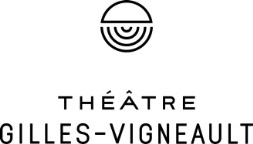 

Communiqué de presse
Pour diffusion immédiate
plusieurs excLusivités à voir EN octobre
AU Théâtre Gilles-VigneaultSaint-Jérôme, le 24 septembre 2019 – Le Théâtre Gilles-Vigneault sera l’hôte de 17 spectacles au cours du mois d’octobre dont trois œuvres exclusives dans les Laurentides. Le Théâtre se démarque avec sa signature artistique distinctive et s’affiche plus que jamais comme étant la destination spectacles au nord de Montréal. Une salle construite en 2017, moderne et exceptionnelle qui permet de présenter plusieurs œuvres plus rares en région et exclusives dans les Laurentides.Nos spectacles signature du mois d’octobre

« J'ai spécialement choisi ces spectacles signature pour la qualité de leur approche artistique, ils sont l'œuvre de créateurs au sommet de leur art. » - David Laferrière, directeur général et artistique 
du Théâtre Gilles-Vigneault
Marie-Nicole Lemieux – Exclusif dans les Laurentides
 - L’invitation au voyage : Baudelaire en paroles et en musique Pour une rare fois, l’une des plus grandes chanteuses d’opéra dans le monde dépose ses valises chez elle au Québec. Malgré ses engagements dans les grandes salles et les maisons d’opéra en Europe, elle nous fait l’honneur de nous présenter un programme qu’elle chérie avec des artistes complices.
Vendredi 11 octobre 20 h | Régulier : 60 $ | 30 ans et moins : 40 $
Avec la participation du comédien Raymond Cloutier qui signe la conception, la mise en scène et qui interprète Baudelaire sur scène, en plus du pianiste Daniel Blumenthal.
Per te. Finzi Pasca - Exclusif dans les Laurentides
- Dédié à toi, chère JuliePer te. sera présenté en grande première canadienne à Saint-Jérôme. Un spectacle créé en 2016 et très attendu au Québec, une œuvre forte et inoubliable, un hymne à la vie dédié à Julie Hamelin Finzi, décédée en mai 2016. Elle était co-fondatrice du Cirque Éloize et de la Compagnia Finzi Pasca, en plus d’être la compagne de Daniele Finzi Pascal auteur, metteur en scène, chorégraphe, concepteur des éclairages, acteur et également co-fondateur de la Compagnia Finzi Pasca.Mercredi 23 octobre 19 h 30 | Régulier : 65 $
Onze artistes sur scène recréent le monde imaginaire d’une jeune femme courageuse. Autour d’un banc, des acrobates cloisonnés dans des armures font face à une bataille que tout le monde, tôt ou tard devra vivre.Calendrier des spectacles présentés en octobre au Théâtre Gilles-VigneaultSept spectacles avec tarif 30 ans et moins
Découvertes 5@7
Reney Ray
Jeudi 3 octobre 17 h | Espace Québecor | Mezzanine | Admission généraleRégulier : 20 $ | 30 ans et moins : 10 $ | Incluant consommation et amuse-gueules

Humour
Laurent Paquin - Supplémentaire
- Déplaire
Jeudi 3 octobre 20 hRégulier : 46 $Humour
Maxim Martin
- Fuck Off 
Vendredi 4 octobre 20 hRégulier : 40 $ | 30 ans et moins : 30 $

Musique
Jean-Michel Blais
- Dans ma main
Samedi 5 octobre 20 hRégulier : 35 $Théâtre
Warda – Exclusif dans les Laurentides
Mercredi 9 octobre 19 h 30Régulier : 43 $ | 30 ans et moins : 30 $Chanson
Roxane Bruneau-Notre belle démence
Jeudi 10 octobre 20 hRégulier : 35 $Spectacle signature – Musique | Opéra
Marie-Nicole Lemieux
- L’invitation au voyage: Baudelaire en paroles et en musique 
Vendredi 11 octobre 20 hRégulier : 60 $ |30 ans et moins : 40 $

Chanson
Michel Rivard
- L’origine de mes espèces
Samedi 12 octobre 20 hRégulier : 45 $Humour
Louis-José Houde - Supplémentaire
- Préfère novembre
Jeudi 17 octobre 20 h
Régulier : 56 $Variétés | Marie et Illusion
Luc Langevin - Supplémentaire
- Maintenant demain
Vendredi 18 octobre 20 h
Régulier : 59 $ChansonCorneille
- Parce qu’on aime
Samedi 19 octobre 20 h
Régulier : 44 $ | 30 ans et moins : 30 $Musique | Matinée sons et brioches
Flûte et trio à cordes de l’Orchestre symphonique de Laval (OSL)
- Au-delà des notes
Dimanche 20 octobre 11 h
Espace Québecor | Mezzanine | Admission générale
Régulier : 20 $ | 30 ans et moins : 15 $ | incluant café et viennoiseries
Variétés | Cirque
Per te. Finzi Pasca – Première canadienne
- Dédié à toi, chère Julie
Mercredi 23 octobre 19 h 30Régulier : 65 $Chanson
Ingrid St-Pierre
- Petite plage
Jeudi 24 octobre 20 hRégulier : 38 $ | 30 ans et moins : 25 $Théâtre
Docile
Samedi 26 octobre 20 h
Régulier : 45 $ | 30 ans et moins : 30 $Conférence au profit de la Fondation En Scène
Initiation au mode de vie zéro déchet en régionLundi 28 octobre 19 h 30Espace Québecor | Mezzanine | Admission générale
Régulier : 10 $ | Enfant : 5 $Humour
Lise Dion - Complet
 - Chu rendue làJeudi 31 octobre 20 h | Vendredi 1er novembre 20 h | Samedi 2 novembre 20 hRégulier : 57 $Informations et achat de billetsLe public peut faire l’achat de billet sur theatregillesvigneault.com, par téléphone au 450 432-0660, poste 1 et en personne à la billetterie du Théâtre Gilles-Vigneault au 118, rue de la Gare à Saint-Jérôme. L’ensemble de la programmation 2019-2020 est disponible sur notre site et des brochures sont disponibles à la billetterie du Théâtre.À propos du Théâtre Gilles-Vigneault   Achevé en novembre 2017 et situé au cœur du centre-ville de Saint-Jérôme dans les Laurentides, le Théâtre Gilles-Vigneault propose annuellement une programmation de plus de 200 spectacles touchant l’ensemble des disciplines des arts de la scène. Avec la tenue de spectacles à l’année, le Théâtre Gilles-Vigneault est un catalyseur économique d’importance, en plus d’être un attrait touristique incontournable de la région. Joyau architectural à la fine pointe de la technologie, le Théâtre Gilles- Vigneault est doté de 860 sièges répartis sur trois niveaux. Prix et distinctions : Le Théâtre Gilles-Vigneault a reçu plusieurs prix qui soulignent le caractère novateur de ses actions ainsi que la modernité et l’influence du bâtiment. Merci à tous ceux qui collaborent à notre démarche vers l’excellence.-30-Vidéo saison 2019-2020 | Vidéo spectacles signaturesBrochure dynamique – Saison 2019-2020Photos et vidéos disponibles sur demandeRenseignements :Audrey MockleSMAC Communications514.244.2224info@smaccom.com